Superior Court of 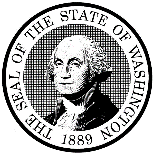 The parties have advised the arbitrator that this case has been settled.  It should be removed from the arbitration calendar.THIS CASE IS NOT DISMISSED.  AN ORDER OF DISMISSAL OR A JUDGMENT MUST BE ENTERED TO CLOSE THE CASE.	DATED this __________ day of _______________, 20_____. 						________________________________________						ARBITRATORFile original with the Clerk of the Superior Court, Kitsap .  Provide copies to the parties and to: Superior Court Arbitration Department614 Division Street, MS-24Port   98366Plaintiff(s),	v.				Defendant(s).	NO.	ARBITRATION SETTLEMENT AND ORDER OF REMOVAL FROM THE ARBITRATION CALENDAR (ARSRAC)